ZAJEDNICA UGOSTITELJSKO-TURISTIČKIH ŠKOLA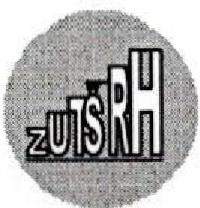 REPUBLIKE HRVATSKEOpatija, D.Gervaisa 2ksenija.beljan@skole.hrdusko.serdar@skole.hrOpatija,2.5.2016.                                                                               ČLANOVIMA SKUPŠTINE                                                                                   ZAJEDNICE UTŠ RH     Sukladno čl.18. Statuta  Zajednice ugostiteljsko –turističkih škola Republike Hrvatske sazivam redovnu              SKUPŠTINU ZAJEDNICE UGOSTITELJSKO-TURISITČKIH ŠKOLA                 koja će se održati u ponedjeljak, 23.5.2016. s početkom u 12 satiu Učeničkom domu „Kvarner“ u Rijeci, Vukovarska 12Pozivam članove Skupštine da nazoče sjednici i predlažem slijedeći                         DNEVNI RED:Usvajanje Zapisnika sa Skupštine ZUTŠ RH održane 18.9 2015. u OpatijiIzbor radnih tijela:radnog predsjedništva (3 člana)zapisničaradva ovjerovitelja zapisnikaverifikacijske komisijeIzvješće o radu ZUTŠ u 2015.god.Financijsko izvješće za 2015.god.Program rada za 2016.god.Financijski plan za 2016. god.Potporni članovi ZUTŠAktualnosti                                                       Predsjednica ZUTŠ RH                                                         Mr.sc.Ksenija BeljanVažne informacije:- parkiralište je u blizini učeničkog doma (100 m na lijevoj strani iz pravca grada)- za one koji moraju koristiti usluge noćenja predlažem najbliže hotele: a) botel Marina (noćenje 303 kn) , Rivab) Grand hotel „Bonavia“, Dolac 4